Publicado en España el 26/07/2022 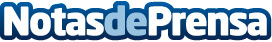 Cef Udima: La academia portuguesa de la historia, huésped de honor en MondoñedoAuspiciada por el Espazo Leiras, un espacio de tertulias intelectuales, virtuales y presenciales que está codirigido por Felipe Debasa y Rober-to Reigosa, y que tiene su sede en Mondoñedo, precisamente en la casa en la que vivió el poeta Manuel Leiras Pulpeiro Datos de contacto:Luis Miguel Belda619 249 228Nota de prensa publicada en: https://www.notasdeprensa.es/cef-udima-la-academia-portuguesa-de-la Categorias: Historia Educación Sociedad http://www.notasdeprensa.es